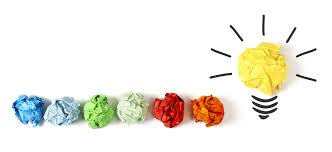 ,,Zadanie specjalne’’ Nr 2Zastanów się nad tym, za co jesteś wdzięczny członkom swojej rodziny? Powiedz im patrząc w oczy: 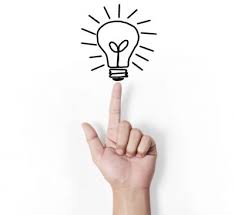 „Dziękuję, że…” (ciąg dalszy zależy od Ciebie!). Pamiętaj także o sobie! Popatrz do lustra i powiedz sobie, za co siebie lubisz. 